Publicado en  el 11/02/2014 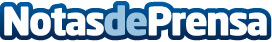 CEMEX realizará su evento anual “CEMEX Day” el 13 de febrero de 2014Datos de contacto:CEMEXNota de prensa publicada en: https://www.notasdeprensa.es/cemex-realizara-su-evento-anual-cemex-day-el_1 Categorias: Construcción y Materiales http://www.notasdeprensa.es